Круговые тренировки для мужчин    http://www.tvoytrener.com/metodiki_obhcie/krygovaia_trenirovka_mujiki.php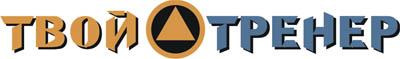 ИНДИВИДУАЛЬНЫЙ КОМПЛЕКС УПРАЖНЕНИЙЗаказать индивидуальный комплекс упражнений от Тимко Ильи (автора этого тенировочного плана и всех планов на сайте) вы можете здесь:http://www.tvoytrener.com/sotrydnichestvo/kompleks_upragnenii.phpЭтот план есть в нашем приложении «ТВОЙ ТРЕНЕР»НАШИ  БЕСПЛАТНЫЕ  КНИГИОБРАЩЕНИЕ  СОЗДАТЕЛЯ САЙТАЕсли вам понравился план тренировок - поддержите проект.
Команда нашего сайта делает всё возможное, чтобы вся информация на нём была абсолютно бесплатной для вас. И я надеюсь, что так будет и дальше. Но денег, что приносит проект, недостаточно для  его полноценного развития.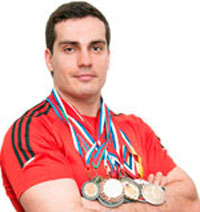 Реквизиты для перевода денег вы можете посмотреть здесь: http://www.tvoytrener.com/sotrydnichestvo/poblagodarit.php (С уважением, создатель и автор сайта Илья Тимко.)ТРЕНИРОВКА  1 ноги1 НЕДЕЛЯ2 НЕДЕЛЯ3 НЕДЕЛЯ4 НЕДЕЛЯ5 НЕДЕЛЯ6 НЕДЕЛЯ7 НЕДЕЛЯРазминка 5–10 минутПодъём ног в висе(10-15)Приседания со штангой на плечах (10-15)Жим ногами в тренажёре(10-15)Сгибание ног в тренажёре лёжа (10-15)Разгибание ног в тренажёре (10-15)Гиперэкстензия(10-15)Заминка 2-5 минутТРЕНИРОВКА  2 грудь - спинаРазминка 5–10 минутПодтягивания широким хватом к груди (8-15)Жим гантелей лёжа под углом вверх (10-15)Тяга горизонтального блока (10-15)Отжимания от пола широким хватом (10-15)Тяга за голову с верхнего блока (10-15)Пуловер лёжа с гантелей(10-15)Заминка 2-5 минутТРЕНИРОВКА  3 плечи1 НЕДЕЛЯ2 НЕДЕЛЯ3 НЕДЕЛЯ4 НЕДЕЛЯ5 НЕДЕЛЯ6 НЕДЕЛЯ7 НЕДЕЛЯРазминка 5–10 минутСкручивания на наклонной скамье (10-15)Жим штанги стоя с груди(10-15)Жим гантелей сидя(10-15)Махи гантелями в стороны(10-15)Протяжка со штангой стоя(10-15)Гиперэкстензия(10-15)Заминка 2-5 минутТРЕНИРОВКА 4 бицепс трицепсРазминка 5–10 минутПодтягивания обратным хватом к груди (8-15)Отжимания от брусьев на трицепс (8-15)Сгибание рук со штангой стоя (10-15)Разгибание рук с верхнего блока (10-15)Сгибание рук с гантелями «молот» (10-15)Французский жим со штангой лёжа (10-15)Заминка 2-5 минут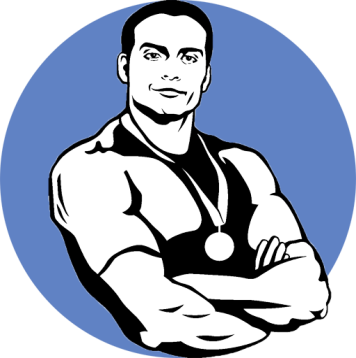 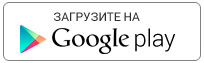 https://play.google.com/store/apps/details?id=com.tvoytrener.timkoilia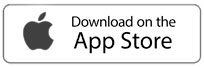 https://itunes.apple.com/ru/app/%D1%82%D0%B2%D0%BE%D0%B9-%D1%82%D1%80%D0%B5%D0%BD%D0%B5%D1%80/id1299904851?mt=8 Версия для компаhttps://yadi.sk/d/MEPa9xnB3R98By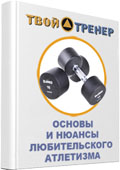 http://tvoytrener.com/kniga_tvoytrener.php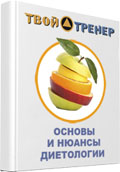 http://tvoytrener.com/kniga_tvoytrener2.phphttp://tvoytrener.com/kniga_tvoytrener3.php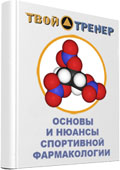 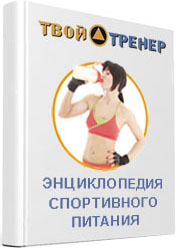 http://tvoytrener.com/kniga_tvoytrener5.php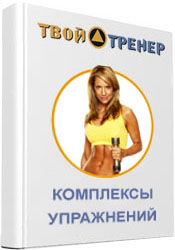 http://tvoytrener.com/kniga_tvoytrener6.phphttp://tvoytrener.com/kniga_tvoytrener4.php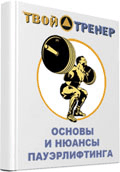 